TVE2 Noticias2 2009-06-08 (00-00)Modo de visualización recomendadoSe recomienda visualizar este documento en el modo ”Diseño web” de Word, con el “Panel de navegación” activado que facilita la presentación simultánea del índice del informe tanto como el acceso inmediato a cualquiera de sus partes. Para ello, en la “Cinta de Opciones” de Word debe seleccionarse la pestaña “Vista” y, a continuación, el icono “Diseño web” y la casilla de verificación “Panel de Navegación” tal y como lo muestra el siguiente gráfico: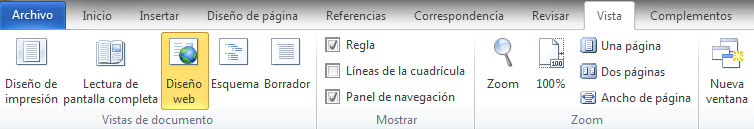 FICHAS DEL INFORMATIVO00-00-00-15 SE Cabecera00-00-00-15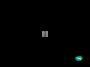 00-00-17-29 IE APATÍA PELIGROSA00-00-17-29 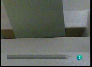 Mara Torres: la abstención ha sido la gran triunfadora/00-00-21-03 >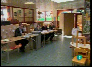 Mara Torres: de las elecciones europeas/00-00-23-13 >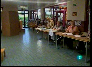 Mara Torres: una cifra record de votantes/00-00-25-01>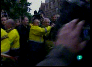 Mara Torres: más de un 57% se quedó ayer en casa no fue a votar y eso ha beneficiado a un puñado de partidos radicales/00-00-32-23>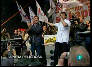 APATÍA PELIGROSAMara Torres: Desde Holanda, a Austria, Reino Unido o Finlandia o Hungría/00-00-37-24 >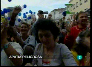 Mara Torres: se han colado en la eurocámara partidos, no ya solo de euroexcépticos/00-00-40-09>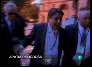 Mara Torres: sino abiertamente racistas/00-00-42-21>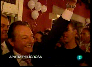 Mara Torres: o xenófobos que han basado sus campañas en la pureza de lo autóctono frente al que viene de fuera/00-00-47-18>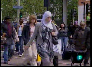 Mara Torres: ya sea musulmán o gitano.00-00-50-19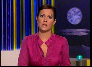 00-00-50-19 IN ADELANTO ELECCIONES #en00-00-50-19> Mara Torres: ¿Qué tal? Buenas Noches./00-00-53-19 >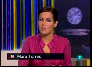 Mara Torres: Las cosas que nos afectan en nuestra vida cotidiana se deciden cada vez más en Bruselas/00-00-55-27>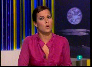  Mara Torres: o en Estrasburgo, pero los dos partidos mayoritarios (PP PSOE) aquí, en España, siguen empeñados en hablarnos en clave nacional. Os vamos a contar la victoria del Partido Popular (PP), y también vamos a repasar y analizar con un experto lo poco comunitaria que ha sido aquí la campaña.00-01-10-15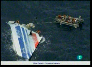 00-01-10-15 IE DRAMÁTICO RESCATE00-01-10-1500-01-27-05 CU LOS PECADOS DE LA CARNE00-01-27-05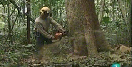 00-01-54-04 CU GUGGENHEANDO00-01-54-04 00-02-17-12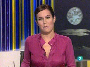 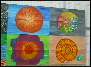 00-02-20-24 SE CONTINUIDAD00-02-20-24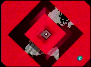 00-02-27-02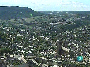 00-02-27-02 IN TIROTEO EN FRANCIA #dd #o100-02-27-02 Mara Torres: La gendarmería /00-02-30-16 00-02-31-12 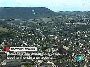 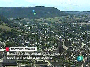 TIROTEO EN FRANCIA. BUSCAN A DOS PRESUNTOS ETARRAS (ETA) QUE HAN HERIDO A UN AGENTEMara Torres: busca en este pueblo del sureste de Francia, dos presuntos etarras (ETA) que han disparado a un agente y le han herido en una mano /00-02-35-10 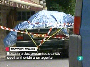 TIROTEO EN FRANCIA. BUSCAN A DOS PRESUNTOS ETARRAS (ETA) QUE HAN HERIDO A UN AGENTEMara Torres: el supuesto integrante de ETA ha abierto fuego cuando los policías /00-02-40-09 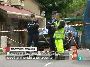 TIROTEO EN FRANCIA. BUSCAN A DOS PRESUNTOS ETARRAS (ETA) QUE HAN HERIDO A UN AGENTEMara Torres: se han acercado en el que viajaban y que era robado. El autor de los disaparos /00-02-43-27 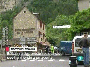 TIROTEO EN FRANCIA. BUSCAN A DOS PRESUNTOS ETARRAS (ETA) QUE HAN HERIDO A UN AGENTEMara Torres: ha logrado huir en otro vehículo en el que esperaba otro presunto /00-02-47-03 00-02-50-16 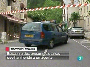 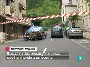 TIROTEO EN FRANCIA. BUSCAN A DOS PRESUNTOS ETARRAS (ETA) QUE HAN HERIDO A UN AGENTEMara Torres: miembro de la banda terrorista (ETA). En esta misma zona, hace un poco más de un mes, otros/ 00-02-51-19 00-02-53-03 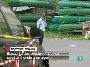 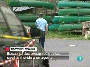 TIROTEO EN FRANCIA. BUSCAN A DOS PRESUNTOS ETARRAS (ETA) QUE HAN HERIDO A UN AGENTEMara Torres: otros presuntos miembros de ETA se dieron a la fuga sin pagar en una gasolinera00-02-55-03   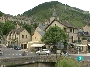 00-02-58-08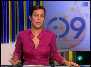 00-02-58-08 IN ELECCIONES EUROPEAS #en00-02-58-08>Mara Torres: Bueno, esta vez, no todos han ganado. Las elecciones europeas en nuestro país han tenido un claro vencedor. El Partido Popular (PP), ha superado al socialista (PSOE), en número de votos, 600.000 más, en porcentaje de votos, 42% frente el 38%, y en número de escaños 23 de los populares PP por 21 de los socialistas (PSOE).00-03-18-12 >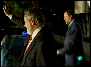 Rajoy/PP Oreja/PP 00-03-23-07>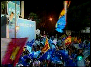 Anónimos/PP PP Voz locutor: Noche electoral: la casa del PP es /00-03-24-26 00-03-24-28>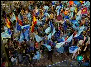 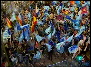 Anónimos/PP PP Voz locutor: una fiesta. Anfritriones invitados celebran el triunfo00-03-27-23>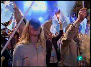 Anónimos/PP PPGente grita : Zapatero/PSOE dimisión00-03-31-11 >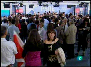 Anónimos/PSOE PSOE Locutor: Nada que festejar en la sede socialista (PSOE)00-03-34-11 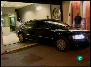 Locutor: El presidente  (Zapatero/PSOE)00-03-36-20>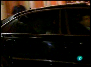 Zapatero/PSOE Locutor: vuelve solo a casa a meditar la derrota.00-03-38-27 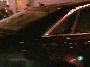  Locutor: Los resultados son claros>00-03-39-26 00-03-45-13 >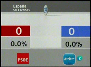 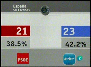 PP PSOE Locutor: dos asientos más para el PP en Europa, esta vez, no han ganado todos. La primera lectura anoche, la del PP triunfal y en clave nacional.00-03-48-13> 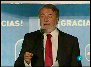 Oreja/PP  PPMayor Oreja/PP: Se abre un nuevo ciclo político en España.00-03-53-07 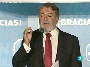 Oreja/PP PPLocutora: Aunque Mayor Oreja/PP es el vencedor/ 00-03-53-13 >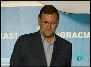 Rajoy/PP PPLocutor: en el PP todos miran a Rajoy/PP/00-03-55-27 >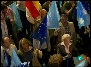 Anónimos/PP PPLocutor: Creen que sale reforzado/00-03-57-29 > 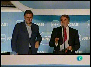 PP  Rajoy/PP  Oreja/PP Locutor: por los casi 600.000 votos más que el PSOE, por vencer en 13 comunidades/ 00-04-00-25>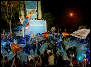 Anónimos/PP PPLocutor: y por hacerlo en Madrid y Valencia/00-04-03-18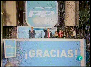 00-04-03-18 IN presunta corrupción PP #dn00-04-03-18>PP Rajoy/PP  Oreja/PP Aguirre/PPLocutor: pese 00-04-04-26 >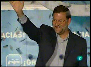 PP  Rajoy/PP  Locutor: a las presuntas tramas de corrupción.00-04-07-00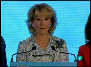 00-04-07-00 IN ELECCIONES EUROPEAS #en00-04-07-00>Aguirre/PP Esperanza Aguirre/PP: "Rajoy/PP es el rey, no le quepa la menor duda".00-04-09-03 > 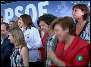 PSOE Alonso/PSOE Zerolo/PSOE Aído/PSOE zzz/PSOE zzz/PSOE zzz/PSOE Locutor: Los socialistas (PSOE)/ 00-04-10-29>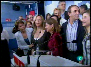 Gabilondo/PSOE Álvarez/PSOE Jiménez/PSOE Alonso/PSOE Aído/PSOE zzz/PSOE zzz/PSOE zzz/PSOE PSOE Locutor: que se temían lo peor, asumen/00-04-12-06 00-04-14-28> 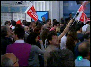 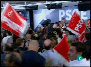 Anónimos/PSOE PSOELocutor: el aviso de los ciudadanos, pero dicen que si su mensaje fuera de cambio/00-04-16-21 > 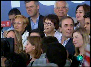 PSOE Alonso/PSOE Aído/PSOE Jiménez/PSOE  zzz/PSOE zzz/PSOE zzz/PSOELocutor: habrían ido a votar en masa, la culpa /00-04-19-03 >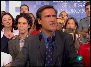 PSOE Aguilar/PSOE  Zerolo/PSOE Aído/PSOE Madina/PSOE zzz/PSOE zzz/PSOE zzz/PSOE Fernando López Aguilar/PSOE: "Nadie puede hacer abstracción del impacto de esta crisis".00-04-22-18 > 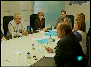 PP Arenas/PP Cospedal/PP Rajoy/PP Mato/PP Santamaría/PP Escudero/PP Locutor: En la jornada de resaca reuniones/00-04-24-22> 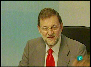 Rajoy/PP Locutor: para analizar y para mirar más allá.00-04-26-24> 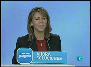 PP  Cospedal/PP Cospedal/PP: Hoy habría motivos más que suficientes/ 00-04-29-00>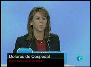 MARIA DOLORES DE COSPEDAL/PP SECRETARIA GENERAL PP Cospedal/PP Cospedal/PP: para que el presidente del gobierno (Zapatero/PSOE) planteara una cuestión de/ 00-04-30-23 >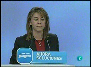 PP  Cospedal/PP  Cospedal/PP: confianza.00-04-31-18>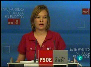 PSOE  Pajín/PSOE Leire Pajín/PSOE: "Si lo que quiere es instar/ 00-04-34-05 >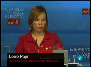 LEIRE PAJÍN/PSOE SECRETRIA DE ORGANIZACIÓN DEL PSOE Pajín/PSOELeire Pajín/PSOE: al Gobierno (PSOE) a una moción de censura que lo haga, que no ponga el balón/ 00-04-39-18>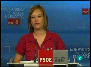 PSOE  Pajín/PSOE Leire Pajín/PSOE: en el tejado de en frente".00-04-40-19 >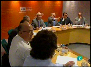 CIU  Pujol/CIU  Durán/CIU Mas/CIU zzz/CIU zzz/CIU zzz/CIU zzz/CIU Locutor: Hay quien apoya la idea de la moción/ 00-04-43-02 >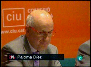 CIU Durán/CIU Locutor: como CIU, aunque sin mojarse/00-04-44-28 00-04-45-05 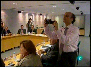 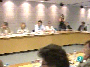 zzz/CIU zzz/CIU zzz/CIU Locutor: Si el PP se anima, se abstendrían. Esta formación se reparte con el/00-04-49-10>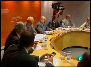 CIU  Pujol/CIU  Durán/CIU Mas/CIU zzz/CIU zzz/CIU zzz/CIU Locutor: PNV los dos escaños/ 00-04-50-00 00-04-51-1300-04-51-21>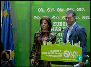 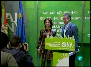 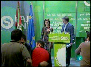 Izaskun/PNV Urkullu/PNV PNVLocutor: de coalición por Europa (CEU), son los terceros más votados. El resto del pastel queda así: Izquierda Unida (IU)/ 00-04-57-26 00-04-58-26 >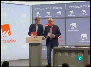 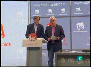 IU  Lara/IU Meyer/IULocutor: mantiene dos parlamentarios. La sorpresa la da UPD, tercera fuerza en una/00-04-59-22 > 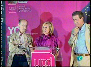 UPD  Maura/UPD Díez/UPD Sosa/UPD Locucutor: treintena de provincias, y eso que apenas tiene dos años de vida.00-05-02-06 >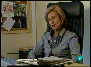 Díez/UPD Rosa Díez/UPD: "Un tercio de nuestros votantes/ 00-05-04-06 >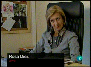 ROSA DÍEZ/UPD UPD  Díez/UPD Rosa Díez/UPD: son nuevos votantes, solo desde la necesitad/ 00-05-06-06>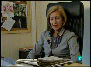  Díez/UPD Rosa Díez/UPD: de que haya otra política y otra forma de hacer política se puede entender".00-05-10-26 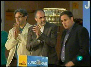 ERC Ridao/ERC Benach/ERC Junqueras/ERC JUNQUERAS/ERC Locutor: La otra voz española del parlamento 00-05-15-17 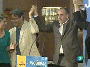 ERC Ridao/ERC Benach/ERC JUNQUERAS/ERC Locutor: europeo la de Europa de los pueblos verdes (EDP-V) que consigue un escaño.00-05-19-10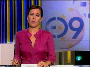 00-05-19-10 IE UNA EUROPA DE DERECHAS00-05-19-1000-07-26-02 IN JORNADA ELECTORAL #en00-07-26-02 00-07-26-21> 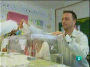 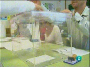 Locutor: Las horas de nuestra jornada laboral/00-07-27-21>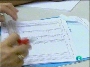 Locutor:las sustancias que pueden llevar/ 00-07-30-20 > 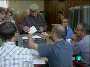 Locutor:cualquier producto de consumo/ 00-07-30-27>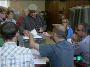 Locutor:cómo reciclar resiudos, cómo luchar/00-07-33-10>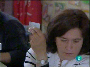 Locutor:contra el cambio climático/00-07-35-10 >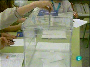  Locutor:cuánto se puede/00-07-36-19>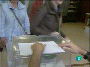  Locutor: pescar o cultivar/00-07-37-28 >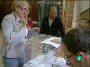 Locutor: cuándo y cómo/00-07-38-23>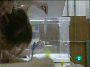  Locutor:repatriar inmigrantes/00-07-40-20 >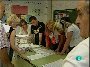 Locutor:Lo que se votaba ayer, era mucho y aunque/00-07-42-22>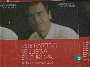 ESTE PARTIDO SE JUEGA EN EUROPA TE HAN CONVOCADO JUAN FERNANDO LÓPEZ AGUILAR/PSOE Aguilar/PSOE Locutor:sus eslóganes algo decían, poco, por no decir nada/00-07-46-28>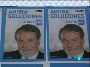 PP Oreja/PP Locutor: se habla en la campaña de todo lo que nos jugamos en Europa.00-07-51-04 >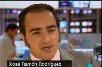 XOSÉ RAMÓN RODRIGUEZ PROFESOR DE OPINIÓN PÚBLICA UNIVERSIDAD REY JUAN CARLOSXosé Ramón Rodriguez: Por regla general las elecciones Europeas son las elecciones pobres de todos los países, son elecciones que se les presta poco atencion/00-08-00-09 >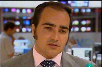 Xosé Ramón Rodriguez: Los partidos gastan dinero, pero no tanto como en los otros comicios y el pueblo general, a la sociedades le queda muy lejos Europa.00-08-09-12 >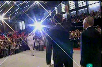 Zapatero/PSOE zzz/PSOE Anónimos/PSOE PSOELocutor:Precisamente por eso, los suyo hubiese sido/00-08-11-2200-08-13-02 >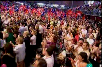 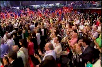 Anónimos/PSOE PSOE Locutor: que los políticos aprovecharan la campaña.00-08-14-12 >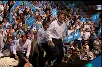 PP Rajoy/PP zzz/PP zzz/PP Anónimos/PPLocutor: para hacer pedagogía pero...00-08-16-06 >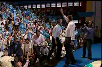 Rajoy/PP Anónimos/PP  Xosé Ramón Rodrigez: El Partido Popular PP ha planteado una estrategia/00-08-18-15>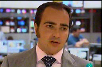 Xosé Ramón Rodrigez: de unas elecciones generales/ 00-08-22-17>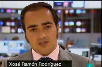 XOSÉ RAMÓN RODRIGUEZ PROFESOR DE OPINIÓN PÚBLICA UNIVERSIDAD REY JUAN CARLOSXosé Ramón Rodrigez: y el Partido socialista PSOE ha aceptado ese envite, es decir, ha dicho, vale de acuerdo, tratamos estos temas. Y eso es lo que ha llevado a que el tema Europeo se quede fuera.00-08-31-04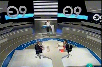 00-08-31-04 IN EL AVIÓN DE UNO, LOS TRAJES DE OTRO #en00-08-31-04>Oreja/PP  Aguilar/PSOE Locutor: El tema está en los temazos de esa camapaña seminacional.00-08-35-14>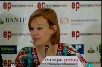 Pajín/PSOE Leire Pajín/PSOE: Cómo viaja el presidente del gobierno Zapatero/PSOE sobre todo 00-08-36-21 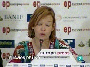 EL AVIÓN DE UNO Pajín/PSOE Leire Pajín/PSOE: cuando ellos (PP) utilizaban los mismos medios porque están sometidos a los mismos protocolos.00-08-41-25>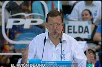 EL AVIÓN DE UNO PP Rajoy/PP Anónimos/PP Mariano Rajoy/PP: Y yo siempre estaré detrás de tí/00-08-43-20 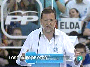 LOS TRAJES DE OTRO PP Rajoy/PP Anónimos/PP Mariano Rajoy/PP: o 00-08-45-11>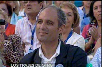 LOS TRAJES DE OTRO Camps/PP Anónimos/PP Mariano Rajoy/PP: delante o a un lado, me es igual.00-08-47-08>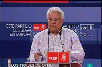 LOS TRAJES DE OTRO  PSOE  González/PSOE Felipe González/PSOE: ¿Estaban en contra del aborto? 00-08-49-08 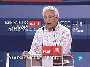 O LA POLÉMICA DEL ABORTO PSOE  González/PSOE Felipe González/PSOE ¿Por qué no cambiaron la ley?00-08-52-01>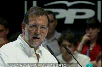 O LA POLÉMICA DEL ABORTO PP Rajoy/PP Mariano Rajoy/PP: Es una ley para dividir.00-08-53-1100-08-55-02>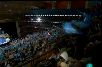 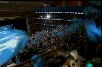 Anónimos/PP PPLocutor: y en los aburridos y/00-08-56-03>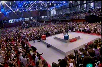 Anónimos/PSOE PSOE Locutor: continuos enfrentamientos.00-08-57-09>  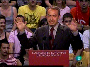 PSOE  Zapatero/PSOE Jose Luis Rodriguez Zapatero/PSOE: El Partido Popular (PP)/ 00-08-59-08>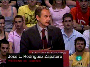 JOSE LUIS RODRIGEZ ZAPATERO/PSOE PRESIDENTE DEL GOBIERNO Zapatero/PSOE Anónimos/PSOE PSOE 00-09-00-04>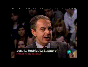 JOSE LUIS RODRIGEZ ZAPATERO/PSOE PRESIDENTE DEL GOBIERNO PSOE Zapatero/PSOE Anónimos/PSOE Zapatero/PSOE: cuando hay una buena noticia pone malas caras.00-09-03-14>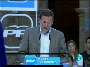 PP  Rajoy/PP Mariano Rajoy/PP: El/00-09-06-21>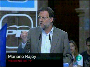 MARIANO RAJOY/PP PRESIDENTE DEL PP  Rajoy/PPMariano Rajoy/PP: pirómano que aparece con casco de bombero/00-09-08-01>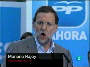 MARIANO RAJOY/PP PRESIDENTE DEL PP Rajoy/PP Mariano Rajoy/PP: no es creíble.00-09-09-29>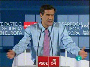 PSOE  Aguilar/PSOE Juan Fernando López Aguilar/PSOE: Practican la política de baja calidad (PP), por eso se refocilan/00-09-13-17>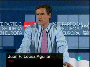 JUAN F. LÓPEZ AGUILAR/PSOE PSOE Aguilar/PSOE Juan Fernando López Aguilar/PSOE:  tanto en los asuntos de corrupción.00-09-15-04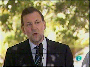 Rajoy/PP Mariano Rajoy/PP: Son los Torquemadas (PSOE) del siglo veintiuno00-09-18-08>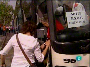 Anónimos/PSOE PSOE 00-09-19-29>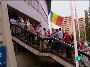 Anónimos/PSOE Locutor: En fin, que no es de extrañar que a esta campaña/00-09-21-27 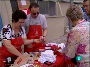 Anónimos/PSOE PSOE  Locutor: europea sin Europa 00-09-22-00 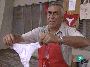 Anónimos/PSOE PSOE  Locutor: la hayan llegado 00-09-23-11 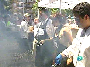 Locutor: a calificar como una de las peores en la historia/00-09-26-13>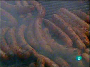 Locutor: por faltar no han faltado/00-09-27-24>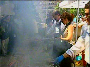 Locutor:ni las conjunciones planetarias.00-09-31-01>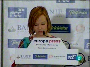 Pajín/PSOE Leire Pajín/PSOE: El próximo acontecimiento histórico/00-09-32-17>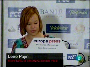 LEIRE PAJÍN/PSOE SECRETARIA ORGANIZACIÓN PSOE Pajín/PSOE Leire Pajín/PSOE: que se producirá en nuestro planeta 00-09-34-10 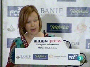 Pajín/PSOEPajín/PSOE: La coincidencia en breve de dos liderazgos progresistas a ambos lados del atlántico.00-09-38-27>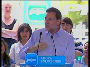 PP  Rajoy/PP Anónimos/PP Mariano Rajoy/PP: Ayer hicieron un bautizo/00-09-40-22>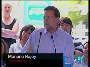 MARIANO RAJOY/PP PRESIDENTE DEL PP Rajoy/PP Anónimos/PP Mariano Rajoy/PP: civil/00-09-41-29 00-09-45-18 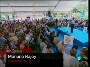 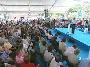 MARIANO RAJOY/PP PRESIDENTE DEL PP Rajoy/PP Anónimos/PP Mariano Rajoy/PP: El ridículo es interplanetario/00-09-47-12>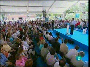 PP Rajoy/PP Anónimos/PPMariano Rajoy/PP: eso sí que es interplanetario00-09-49-0100-09-49-26 >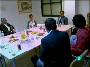 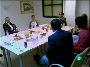 Blanco/PSOE Pajín/PSOE Aguilar/PSOE Zerolo/PSOE zzz/PSOELocutor: La ecuación/00-09-50-20>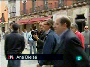 Herrera/PPANA BIELSALocutor: a los ciudadanos Europa les queda lejos/00-09-54-20>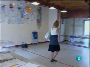 Locutor: así que los políticos no hablan de Europa y/00-09-56-03>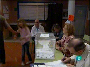 Locutor: los ciudadanos pierden aún más el interés. La abstención se dispara/00-10-00-09 >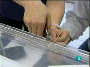 Locutor: y vuelta a empezar. 00-10-02-12>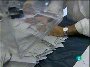 Locutor: Es la pescadilla que se muerde la cola.00-10-04-02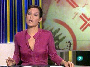 00-10-04-02 IE Elecciones Líbano00-10-04-0200-10-05-15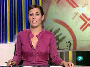 00-10-45-09 IE SUCESIÓN ABIERTA EN GABÓN00-10-45-09 00-10-49-11>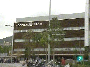 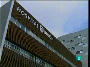 00-10-52-06>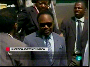 00-10-57-24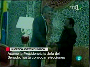 00-11-37-02 IE ACCIDENTE AIR FRNACE00-11-37-02>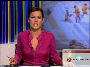 00-11-51-16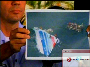 00-13-26-03 SE Continuidad00-13-26-03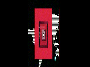 00-14-13-06 IN SÓLO ELLA00-14-13-06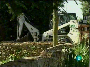 00-14-16-03 IN GAROÑA #dd00-14-16-03 00-14-18-10 00-14-25-17 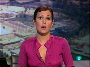 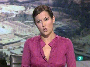 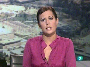 Mara Torres: En España hay ocho centrales nucleares, dos son reactores, que aportan casi el 20 por ciento de la electricidad en nuestro País. El debate de si deben seguir abiertas o no abiertas volvió a ponerse sobre la mesa por la central de Garoña que está en Burgos. El consejo nuclear dice que puede seguir funcionando 10 años más con algunas condiciones y ahora es el Gobierno (PSOE) quien tiene un mes para decir qué pasa con Garoña00-14-38-09      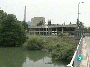 Locutor: Nació en 1971 y tenía que morir este año /00-14-41-23 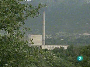 Locutor: pero según el consejo de seguridad nuclear su estado de salud/00-14-44-29 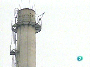 Locutor: siempre que se cuide de los circuitos eléctricos, mejore la /00-14-48-03 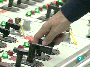 Locutor: protección contra incendios y el asilamiento00-14-49-03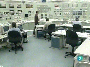 Locutor: le permite seguir tirando, unos años más00-14-52-14 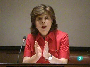 Martínez Ten: No hay ningúna diferencia/00-14-53-18 00-15-00-19 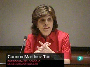 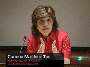 CARMEN MARTÍNEZ TEN PRESIDENTA DEL CONSEJO DE SEGURIDAD NUCLEARMartínez Ten: entre la tecnología que utiliza Garoña y otras centrales, que con una vida de diseño similar a la de Garoña y con el mantenimiento, las inversiones y operación necesarias, han extendido su vida/00-15-09-23 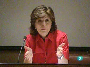 Martínez Ten: 20 años más00-15-11-05 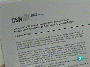 Locutor: la decisión del consejo es importante, pero no/00-15-13-19 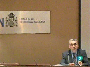 Locutor: definitiva/00-15-15-09 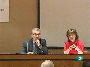 Locutor: ahora es el Gobierno (PSOE) el que en el plazo de un mes tiene/00-15-17-04 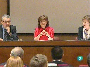 Locutor: que decidir si Garoña00-15-18-08 00-15-20-01 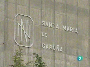 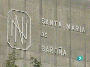 Locutor: sigue o no sigue funcionando /00-15-21-07 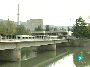 Locutor: desmantelar la central crearía puestos de trabajo /00-15-24-16 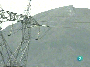 Locutor: aunque serían temporales.00-15-25-23 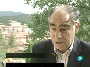 RAFAEL GONZÁLEZ MEDIAVILLA/PP. ALCALDE DEL VALLE DE TOBALINA Mediavilla/PPMediavilla/PP: Pues si es segura, pues debe seguir funcionando. Por otra parte, tampoco tenemos ahora mismo ningún plan por parte de ninguna administración, ni del Gobierno Central (PSOE)00-15-35-28 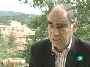 Mediavilla/PP: ni del de Castilla León (PP). Ahora, deberíamos de suplir esos ingresos y suplir esos puestos de trabajo.00-15-41-13 00-15-44-05 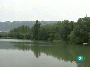 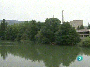 Locutor: los ecologistas que se refieren a Garoña como la central de las mil y una grietas, creen que está más que amortizada/00-15-46-22  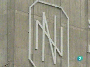 Locutor: y que su producción puede sustituirse/ 00-15-49-05 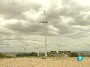 Locutor: por energía renovables/00-15-50-28 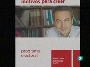 Zapatero/PSOE Locutor: recuerdan además/00-15-52-27 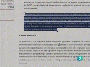 Locutor: el compromiso electoral del Gobierno (PSOE)00-15-54-10  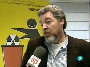 López de Uralde: Es el momento de demostrar/00-15-55-28 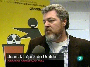 JUAN J. LÓPEZ DE URALDE DIRECTOR GREENPEACE ESPAÑALópez de Uralde: que eso son más que palabras y hay que cerrar la central nuclear de Garoña y eso es lo que esperamos, que cumpla/00-16-00-14 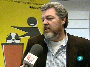 López de Uralde: su promesa electoral00-16-02-10 00-16-04-19 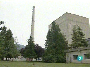 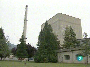 Locutor: Llegados a este punto, el Gobierno (PSOE) puede escuchar las advertencias sobre la inseguridad de/00-16-06-21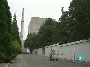 Locutor: de la central/ 00-16-08-0100-16-09-20  00-16-12-20 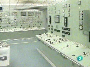 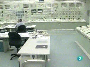 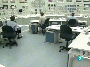 Locutor: o bien, escuchar a aquellos que creen, dentro y fuera del PSOE que es mejor mantenera a los 600 trabajadores de Garoña y conservar, la energía que suministra/00-16-15-13 00-16-17-02 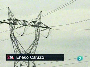 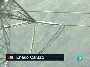 Locutor: sea cual sea su decisión, sentará precedente/00-16-18-26 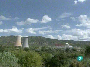 Locutor: en los próximos trea años, tendrá que decidir sobre/00-16-21-04 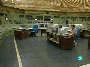 Locutor: la renovación de siete de los ocho reactores/00-16-23-07  00-16-25-15 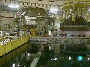 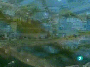 Locutor: de España00-16-25-20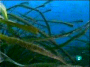 00-16-25-20 CU DÍA MUNDIAL DE LOS OCÉANOS00-16-25-2000-17-16-29 CU MEAT THE TRUTH 200800-17-16-29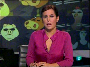 00-20-32-07 SE Continuidad00-20-32-07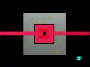 00-22-26-11 CU CONSUMO ARTISTA CHINO00-22-26-11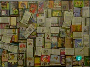 00-22-27-14 CU MENUDO ARTE00-22-27-14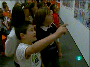 00-24-10-03 CU FERIA DEL LIBRO00-24-10-03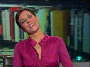 00-26-58-23 CU DE PASEO CON MI SKATER00-26-58-23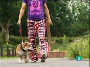 00-27-53-13 DP ESCALADA DEPORTIVA00-27-53-13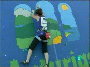 00-29-07-21 CU TRAS LA DOS00-29-07-21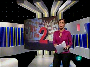 00-30-05-15 Final00-30-05-15 00-30-12-23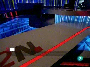 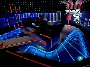 TABLAS DE PUNTUACIONESInformación Política Nacional [IPN (+)]Información Política Nacional [IPN (-)]Información Política no Electoral [IPnE]Información Política Electoral [IPE]PersonajesMostradoMostradoMostradoMostradoQue hablaQue hablaQue hablaQue hablaPersonaje nombradoPersonaje nombradoPersonaje nombradoPersonaje nombradoEscritoEscritoEscritoEscritoSujetoorden%tiempo%orden%tiempo%orden%nº%orden%tiempo%TOTALRajoy12,5600:00:43:0322,7973,6400:00:26:16101,4838,33228,5772,7800:00:09:2820,07190,22Pajín201,2800:00:24:2713,1755,4500:00:23:0888,9829,7200:00:07:0614,54133,14Zapatero42,3600:00:12:216,7291,8200:00:05:0920,27125457,1464,1700:00:04:068,48125,96Mediavilla380,0700:00:10:055,38100,9100:00:15:2059,9281,3900:00:10:0520,5488,21Oreja22,500:00:21:0711,2319,0900:00:04:2418,39216,67114,2972,17Aguilar131,7500:00:18:259,9637,2700:00:08:2033,1555,5600:00:05:2311,6569,34Díez290,6700:00:11:045,8864,5500:00:08:2033,1538,3300:00:02:004,0456,62Cospedal161,5500:00:06:283,6746,3600:00:04:2418,39111,1100:00:01:233,5744,65zzz92,0200:00:59:1531,4633,48Anónimos32,4300:00:58:1130,8633,29Junqueras330,400:00:04:212,4946,9400:00:08:1417,126,93González350,2700:00:04:232,5282,7300:00:04:2318,2423,76Aguirre52,2900:00:02:031,1128,1800:00:02:038,0319,61Aído82,0900:00:09:004,766,85Zerolo72,1600:00:07:003,75,86Izaskun241,0100:00:07:264,175,18Alonso62,2300:00:05:152,915,14Urkullu250,9400:00:07:264,175,11Ridao310,5400:00:08:144,485,02Benach320,4700:00:08:144,484,95Durán221,1500:00:04:292,633,78Jiménez121,8200:00:03:191,923,74Madina141,6900:00:03:151,863,55Pujol211,2100:00:03:031,642,85Arenas151,6200:00:02:041,132,75Mas231,0800:00:03:031,642,72Gabilondo101,9600:00:01:070,662,62Mato171,4800:00:02:041,132,61Álvarez111,8900:00:01:070,662,55Santamaría181,4200:00:02:041,132,55Escudero191,3500:00:02:041,132,48Herrera370,1300:00:04:002,112,24Maura280,7400:00:02:141,312,05Sosa300,6100:00:02:141,311,92Lara260,8800:00:01:260,991,87Meyer270,8100:00:01:260,991,8Camps340,3400:00:01:271,011,35Blanco360,200:00:01:190,871,07InstitucionesMostrada (por representante)Mostrada (por representante)Mostrada (por representante)Mostrada (por representante)Que habla (por representante)Que habla (por representante)Que habla (por representante)Que habla (por representante)Nombrada (por representante)Nombrada (por representante)Nombrada (por representante)Nombrada (por representante)Escrita (por representante)Escrita (por representante)Escrita (por representante)Escrita (por representante)NombradaNombradaNombradaNombradaEscritaEscritaEscritaEscritaSujetoorden%tiempo%orden%tiempo%orden%nº%orden%tiempo%orden%número%orden%tiempo%TOTALPP112,500:01:35:0988,4212500:00:53:27206,2216,67342,8612000:00:21:2644,181101435,929,7200:01:09:0137,8549,25PSOE210,7100:01:21:1675,65216,6700:00:42:00160,64133,33457,1421500:00:17:0534,6728,891538,4638,3300:01:01:1033,59493,08UPD63,5700:00:11:0410,3338,3300:00:08:2033,1631000:00:02:004,0482,2212,5672,7800:00:04:142,4579,44ETA37,78410,26111,1100:00:24:1713,4542,6ERC71,7900:00:08:147,864500:00:08:1417,181,3900:00:08:144,6437,78CIU38,9300:00:09:118,6946,6712,5646,9400:00:04:292,7336,52PNV47,1400:00:07:267,3155,5612,5655,5600:00:07:264,3132,44IU55,3600:00:01:261,7473,3312,5664,1700:00:01:261,0318,19CEU64,4412,567EDP-V91,1112,563,67PersonajesMostradoMostradoMostradoMostradoQue hablaQue hablaQue hablaQue hablaPersonaje nombradoPersonaje nombradoPersonaje nombradoPersonaje nombradoEscritoEscritoEscritoEscritoSujetoorden%tiempo%orden%tiempo%orden%nº%orden%tiempo%TOTALRajoy12500:00:03:12114,48139,48Oreja216,6700:00:01:0842,7659,43Aguirre38,3300:00:01:0842,7651,09InstitucionesMostrada (por representante)Mostrada (por representante)Mostrada (por representante)Mostrada (por representante)Que habla (por representante)Que habla (por representante)Que habla (por representante)Que habla (por representante)Nombrada (por representante)Nombrada (por representante)Nombrada (por representante)Nombrada (por representante)Escrita (por representante)Escrita (por representante)Escrita (por representante)Escrita (por representante)NombradaNombradaNombradaNombradaEscritaEscritaEscritaEscritaSujetoorden%tiempo%orden%tiempo%orden%nº%orden%tiempo%orden%número%orden%tiempo%TOTALPP15000:00:03:1220015000:00:03:12100400PersonajesMostradoMostradoMostradoMostradoQue hablaQue hablaQue hablaQue hablaPersonaje nombradoPersonaje nombradoPersonaje nombradoPersonaje nombradoEscritaEscritaEscritaEscritaEscritaSujetoorden%tiempo%orden%tiempo%orden%nº%orden%tiempo%TOTALMediavilla133,3300:00:10:05167,4115000:00:15:2040015000:00:10:05100800,74Zapatero216,6700:00:01:2932,5949,26InstitucionesMostrada (por representante)Mostrada (por representante)Mostrada (por representante)Mostrada (por representante)Que habla (por representante)Que habla (por representante)Que habla (por representante)Que habla (por representante)Nombrada (por representante)Nombrada (por representante)Nombrada (por representante)Nombrada (por representante)Escrita (por representante)Escrita (por representante)Escrita (por representante)Escrita (por representante)NombradaNombradaNombradaNombradaEscritaEscritaEscritaEscritaSujetoorden%tiempo%orden%tiempo%orden%nº%orden%tiempo%orden%número%orden%tiempo%TOTALPP133,3300:00:10:05167,4115000:00:15:2040015000:00:10:0510038,3319,09818,16ETA125436,3615000:00:24:17100211,36PSOE216,6700:00:01:2932,59216,67654,55120,48PersonajesMostradoMostradoMostradoMostradoQue hablaQue hablaQue hablaQue hablaPersonaje nombradoPersonaje nombradoPersonaje nombradoPersonaje nombradoEscritoEscritoEscritoEscritoSujetoorden%tiempo%orden%tiempo%orden%nº%orden%tiempo%TOTALRajoy12,6300:00:43:0323,5473,3300:00:26:16119,3638,33228,5771,7900:00:09:2825,26212,81Pajín201,2800:00:24:2713,6155,5600:00:23:08104,65210,7100:00:07:0618,3154,11Zapatero42,4200:00:10:225,8791,1100:00:05:0923,84125457,1463,5700:00:04:0610,67129,62Aguilar131,7800:00:18:2510,2937,7800:00:08:2038,9955,3600:00:05:2314,6678,86Oreja22,5600:00:21:0711,611000:00:04:2421,63216,67114,2976,75Díez290,6400:00:11:046,0864,4400:00:08:2038,9938,9300:00:02:005,0864,16Cospedal161,5600:00:06:283,7946,6700:00:04:2421,63112,500:00:01:234,550,65zzz92,0600:00:59:1532,5134,57Anónimos32,4900:00:58:1131,8834,37Junqueras330,3600:00:04:212,5747,1400:00:08:1421,5231,59González350,2100:00:04:232,6182,2200:00:04:2321,4526,49Aguirre52,3500:00:02:031,1528,8900:00:02:039,4421,83Aído82,1300:00:09:004,927,05Zerolo72,200:00:07:003,826,02Izaskun24100:00:07:264,35,3Alonso62,2800:00:05:153,015,29Urkullu250,9200:00:07:264,35,22Ridao310,500:00:08:144,635,13Benach320,4300:00:08:144,635,06Durán221,1400:00:04:292,723,86Jiménez121,8500:00:03:191,993,84Madina141,7100:00:03:151,923,63Pujol211,2100:00:03:031,692,9Arenas151,6400:00:02:041,162,8Mas231,0700:00:03:031,692,76Gabilondo101,9900:00:01:070,682,67Mato171,4900:00:02:041,162,65Álvarez111,9200:00:01:070,682,6Santamaría181,4200:00:02:041,162,58Escudero191,3500:00:02:041,162,51Herrera370,0700:00:04:002,182,25Maura280,7100:00:02:141,352,06Sosa300,5700:00:02:141,351,92Lara260,8500:00:01:261,031,88Meyer270,7800:00:01:261,031,81Camps340,2800:00:01:271,041,32Blanco360,1400:00:01:190,91,04InstitucionesMostrada (por representante)Mostrada (por representante)Mostrada (por representante)Mostrada (por representante)Que habla (por representante)Que habla (por representante)Que habla (por representante)Que habla (por representante)Nombrada (por representante)Nombrada (por representante)Nombrada (por representante)Nombrada (por representante)Escrita (por representante)Escrita (por representante)Escrita (por representante)Escrita (por representante)NombradaNombradaNombradaNombradaEscritaEscritaEscritaEscritaEscritaSujetoorden%tiempo%orden%tiempo%orden%nº%orden%tiempo%orden%número%orden%tiempo%TOTALPSOE210,7100:01:19:1778,23216,6700:00:42:00188,96133,33457,1421500:00:17:0543,6329,72932,14210,7100:01:01:1038,81535,05PP112,500:01:25:0483,6912500:00:38:07172,04216,67342,8612000:00:11:2129,76111,111346,43112,500:01:09:0143,68516,24CIU38,9300:00:09:119,2138,3313,5738,9300:00:04:293,1542,12